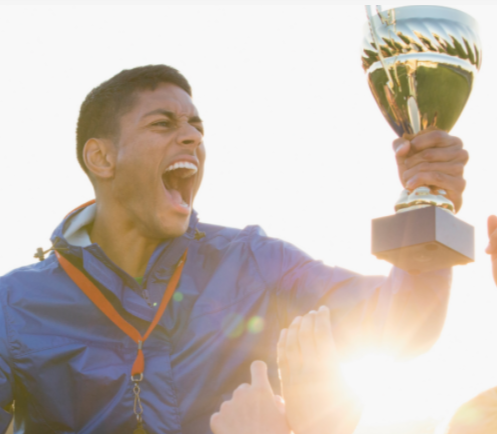 CLICK AND WORK ONLINE: READING:  https://forms.gle/1vMEJdPBst7vSdED7PLEASE PRESS “SUBMIT/SEND” AT THE END OF YOUR ONLINE WORKPOR FAVOR PRESIONAR “ENVIAR” AL FINAL DEL TRABAJO EN LÍNEA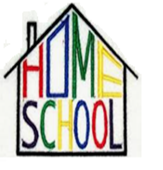 Name: …        Surname: …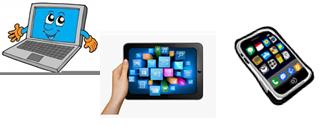           Home Schooling 29         TAKING PART          Home Schooling 29         TAKING PART